РОССИЙСКАЯ ФЕДЕРАЦИЯ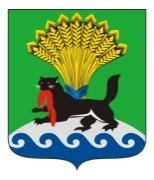 ИРКУТСКАЯ ОБЛАСТЬИРКУТСКОЕ РАЙОННОЕ МУНИЦИПАЛЬНОЕ ОБРАЗОВАНИЕДУМАР Е Ш Е Н И ЕПринято на заседании Думыот «____»_________20______г.			                                  № ________/рдг. ИркутскО внесении изменений в решение Думы Иркутского района от 31 января 2019 года  № 57-599/рд «Об утверждении Положения о распределении полномочий по распоряжению земельными участками, находящимися в собственности Иркутского районного муниципального образования» В целях устранения противоречий в тексте решения Думы Иркутскогорайона от 31 января 2019 года  № 57-599/рд «Об утверждении Положения о распределении полномочий по распоряжению земельными участками, находящимися в собственности Иркутского районного муниципального образования», руководствуясь статьями 25, 53 Устава Иркутского районного муниципального образования, Дума Иркутского районного муниципального образования:РЕШИЛА:Внести следующие изменения в решение Думы Иркутского района от 31 января 2019 года  № 57-599/рд «Об утверждении Положения о распределении полномочий по распоряжению земельными участками, находящимися в собственности Иркутского районного муниципального образования» : в пункте первом постановляющей части решения слова «о порядке распоряжения» заменить словами « о распределении полномочий по распоряжению»;          2) в абзаце третьем пункта 5 Положения (приложение к решению) слова « за использование земельных участков, государственная собственность на которые не разграничена, с учетом категорий земель и (или) видов разрешенного использования, находящихся на территории Иркутского районного муниципального образования» заменить словами « в установленных законом случаях;».Аппарату Думы Иркутского района внести в оригинал решения, указанного в пункте 1 настоящего решения, информацию о внесении изменений. Настоящее решение вступает в силу с момента официального опубликования.  Настоящее решение опубликовать  газете «Ангарские огни», разместить на официальном сайте www.irkraion.ru. Контроль исполнения настоящего решения возложить на постоянную комиссию по градостроительству, земельным отношениям и охране окружающей среды (А.В. Челпанов).                                                    №_______________/рд«___» ____________20___г.Мэр Иркутского района       Председатель Думы                                                                                                                            Иркутского района   Л.П. Фролов                                                                                           А.А. Менг